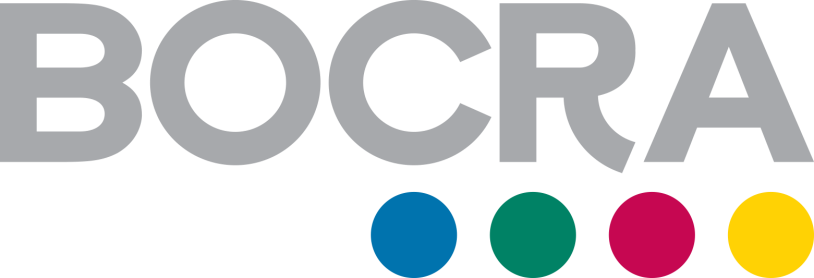 INFORMATION COMMUNICATION TECHNOLOGIES QUALITY OF SERVICE AND  QUALITY OF EXPERIENCE GUIDELINESDate:			September 2022PART I - INTRODUCTIONThe Botswana Communications Regulatory Authority (“BOCRA or the Authority”) is a statutory body established under the Communications Regulatory Authority Act of 2012 (The Act). The Authority is mandated to apply the provisions of the Act in a manner which promote efficient provision of communications services throughout the country. The Act is available from Government Printers in Gaborone, Botswana or may be obtained at the following website: http://www.bocra.org.bw.In accordance with Section 6 of CRA Act, BOCRA is mandated to amongst other things to undertake the following. Protect and promote the interests of consumers particularly in respect of the prices charged for, and the availability, quality and variety of services and products and where appropriate, the variety of services and products offered throughout Botswana, such as will satisfy all reasonable demands for those services and products; andMonitor performance of regulated sectors in relation to the levels of investment, availability, quantity, quality and standards of services, competition, pricing, cost of services, efficiency of production, and distribution of services and any other matters decided upon by the Authority.EXPLANATORY NOTE The primary object of these Guidelines is to establish a framework within which Telecommunication Service Providers can report on network quality of service performance. All Telecommunication Service Providers  shall comply with the terms of these guidelines. The Guidelines are divided into Nine parts. A summary of each Part of the proposed Guidelines is provided below. Part I sets out the background to the Guidelines, objectives of the Guidelines and provides definitions of technical and non-technical terms used in the Guidelines.This part deals with the responsibility of the Authority under the Communications Regulatory Act. The idea is to show the legal basis for the work of the Authority and its legal right and or power to enforce compliance to the set standards of Quality of ServicePart II is dedicated to the abbreviation and definition of terms used in these documentPart III gives the communication license obligation Part IV details compliance to the guidelinesPart V discusses how the service providers should report, how they should keep the performance records, how auditing will be carried out and requirement for publication of performancePart VI gives information in terms of reporting planned and unplanned interruption of servicePart VII gives information on how frequently these guidelines will be reviewed.Part VIII this part describes the implementation/the come into effect datePart IX discusses the different schedules for the different Key Performance Indicators for fixed (voice and data), mobile data (voice and data), interconnection, Voice over LTE and parameters for no technical key performance indicators which quality of experience from consumers. The review of this guidelines is intended to incorporate technological changes, how service providers should report network interruption and how performance should be reported across different areas and technologies.These guidelines will be available for public comment until 30th of June 2022. All comments, questions and clarity should be forwarded toTebogo Ketshabile  – ketshabile@bocra.org.bw or Cynthia Jansen jansen@bocra.org.bwPRELIMINARY PROVISIONSThe Authority means Botswana Communications Regulatory Authority (BOCRA). In these Guidelines, unless the context requires otherwise, the Act means the Communications Regulatory Authority Act (CRA Act) of 2012. These Guidelines maybe referred to as the current Information and Communications Technologies Quality of Service (ICT QoS) and Quality of Experience (QoE) Guidelines of 2022. These Guidelines shall apply to all Licensees offering Internet, and Telecommunications services in Botswana. The authority in consultation with industry stakeholder may from time to time review the guidelines to cater for the ever-changing landscape of the telecommunications industry and to align to the National Broadband Strategy.OBJECTIVESThe objectives of these Guidelines are to: Protect and to promote the interest of consumers of Internet and Telecommunications services.Provide measurement options for quality of service.Monitor quality of experience; andPromote competition amongst the service providersPART IIABBREVIATIONS5G		- 	Fifth Generation NetworkCSR		-	Call Success RateCSSR	-	Call Set Up Success Rate CST		-	Call Setup TimeDCR		-	Drop Call RatioDCR		-	Drop Call RatioDNS		-	Domain Name SystemDSR		-	Delivery Success Rate FTP		-	File Transfer ProtocolGSM		-	Global System for MobilesHSR		-	Handover Success RateHTTP	-	Hypertext Transfer ProtocolISSR		-	Internet Setup Success RateLTE		-	Long Term EvolutionMCS		-	Mobile Coverage Strength MOS		-	Mean Opinion ScoreMTTR	-	Mean Time To RepairNA		-	Network AvailabilityNER		-	Network Efficiency RatioPDD		-	Post Dialing DelayPOI		-	Point Of Interconnection QoE		-	Quality of Experience QoS		-	Quality of ServiceRSR		-	Registration Success RateRSR		-	Resolution Success RateSMS		-	Short Message ServiceUMTS	-	Universal Mobile Telecommunications ServiceWWW	-	World Wide WebDEFINITIONSAccess Network Utilization - is the total traffic between access node to aggregation node.Billing Accuracy (BA) – is the same duration in seconds used for a call should be used for charging.Billing Complaint Rate (BCR) - is the percentage of customer billing related complaints per the reporting period. Both the level of quality of service offered to the consumer and the perceptions and/ or experience of the quality of service offered are critical factors in monitoring quality of service. Call Centre Operator Response (CCOR) - is the duration between sending a request to speak to the Operator to the time that the Operator’s response is heard.Call Connection Failure (CCF) – is the percentage of unsuccessful calls. Call Set-up Success Rate (CSSR) - is the ratio of total number of successful calls to the total number of all call attempts made on the network during a specified period.Call Setup Time (CST)- is the duration from when a call is made to the time of receiving a ring back tone.Complaint Resolution Time (CRT) - is the time taken for a service provider to resolve a complaint.Data Access Success Rate - is the probability of success in connecting to the public server.Data Transmission Rate - is the speed of data travelling from user to a network and back. DNS Resolution Success Rate - is the likelihood for a domain name to be converted into an IP address successfully by DNS resolver.DNS Resolution Time – is the time taken for a DNS domain name to translate website names into IP addresses.DNS Resolver - also known as a resolver, is a server on the internet that is responsible to convert domain names to IP addresses.Drop Call Ratio (DCR) - is the percentage of calls connected to intended recipients that ended without the intervention of any of the users.FTP - is the standard network protocol used for computer file transfer between a client and a server  FTP Drop Rate - is the percentage of incomplete data transfers that were started successfully.FTP Mean Data Rate [Mbit/s] - is the average data transfer rate measured through the entire connect time to the service. FTP Set-up Time - is the duration to access the service successfully, from starting the dial-up connection to the point of time when the content is sent or received.Handover Success Rate (HSR) - is the ratio of successful handover calls to the total number of handover call attempts made. Handover is the process by which a mobile telephone call is transferred from one base station to another as the subscriber passes the boundary of a cell. [Recommendation ITU-T Q.1005].HTTP - is the underlying protocol used by the world wide web that defines how messages are formatted and transmitted and what actions the WEB server and browser should take in response to various commandsHTTP Drop Rate – is the percentage of incomplete data transfers that were started successfully.HTTP Mean Data Rate - is the average data transfer rate measured through the entire connection time to the service. HTTP Set-up Time – is the duration between the instant when the request of the web page is sent to the instant when the beginning of the web page is received. Interconnection Route Utilization (IRU) – is  the percentage of provisioned interconnection route(s) that carry traffic.Latency – is the round-trip time taken by standard packet to travel across network from end user to the test equipment and back to the user.Mean Opinion Score (MOS) - is a numerical value that measures user experience and the factors that influence voice quality. [Recommendation ITU-T P.863].Mean Time To Repair (MTTR -) - is the duration between a reported fault to service restoration.Mobile Coverage Strength - is the transmitter power output as received by a reference antenna at a distance from the transmitting antenna.Network Availability (NA) - is the degree to which the network is operable and not in a state of failure or outage at any point in time. Network Efficiency Ratio (NER) - is the ability of the network to deliver calls to the furthest terminal. It expresses the relationship between the number of seizures and the sum of number of seizures resulting in either an answer message, or a user busy or a no answer ring. [Recommendation ITU-T E.425]. [the ability of the network to deliver calls]Packet Loss - is the percentage of data packets transmitted from the source but fail to arrive at their destinations. Point of Interconnection Congestion - is the percentage of congestion at point of interconnection. [Recommendation ITU-T E847].Post Dialing Delay (PDD) - is the Time interval in seconds between the end of dialing by the caller and the reception of the network response. Equivalent to Call Setup Time, as defined in [Recommendation ITU-T E.800].Provision of Service - is the time taken to provide service to a location where it is required. Quality of Experience (QoE) - is the consumer perception, or experience of the quality of the service offered. Quality of Service (QoS) - is the statement of the level of quality of the service as offered to the consumer by a service provider. [ITU-T Recommendation G.100].Quality of Service Guidelines - is a set of standards and measures that define applicable quality measures.Registration Success Rate (RSR) - is the ratio of the number of successful established terminating sessions to the number of attempted established terminating sessions.  [ETSI TR 103 219].Service Availability (SA -) - is the percentage of time the network shall be available to the subscribers. SMS Delivery Success Rate - is the percentage of sent messages that are received by the intended recipient(s).SMS End to End Delivery Time - is the duration from when an SMS is sent to the time of receiving the SMS by the intended recipient(s).SMS Service Accessibility - is the probability that a user can access the SMS centre for sending SMS.Throughput - is the speed of uploading and downloading data in Megabits per second between end-user and test equipment.Web Radio Reproduction Cut-off Ratio -is the percentage that a subscriber cannot successfully complete stream reproduction from a given web radio station for a given period.Web Radio Tune-in Success Rate - is the percentage that a subscriber can obtain the tune-in information for a web radio streaming server successfully.Web Radio Tune-in Success Time – is the duration needed to obtain the tune-in information for a web radio streaming server successfully.A.	TECHNICAL PARAMETERS FIXED VOICE SERVICES The following parameters as defined under definitions are applicable to fixed services: -Call Setup Success Rate (CSSR)Call Setup Time (CST)	Drop Call Ratio (DCR)	Network Availability NA) MOBILE VOICE SERVICES The following parameters as defined under definitions are applicable to mobile services: -Mean Opinion Score (MOS)	Call Setup Time (CST)	Call Set-up Success Rate (CSSR)	Drop Call Ratio (DCR)	Handover Success Rate (HSR)	Mobile Coverage Strength (MCS)	Network Availability (NA)	 SMS Delivery Success Rate	SMS End to End Delivery Time	SMS Service AccessibilityNetwork Efficiency Ratio (NER)	 Post Dialing Delay (PDD)	Registration Success Rate (RSR)	Service Availability (SA)	FIXED INTERNET SERVICES (WIRED AND WIRELESS)The following parameters as defined under definitions are applicable to fixed internet services both wired and wireless. Copper and fiber connection are considered as fixed connections: -Call Setup Success Rate (CSSR)Call Session Drop RateCall Setup TimeDNS Resolution Success Rate	DNS Resolution Time 	Data Transmission Rate	 Access Network Utilization	Throughput	Latency	Packet LossMOBILE INTERNET SERVICES The following parameters as defined under definitions are applicable to mobile internet services. Where applicable, different KPI target will be set for different mobile technologies as different technologies have different capabilities: -Call Setup Success Rate (CSSR)Call Session Drop RateCall Setup TimeFTP Drop Rate	FTP Mean Data Rate [Mbit/s]	 FTP Set-up Time	HTTP Drop Rate	HTTP Mean Data Rate	 HTTP Set-up TimeAverage user Throughput (Download and Upload)Access Network Utilization	LatencyWEB RADIO STREAMING SERVICE The following parameters as defined under definitions are applicable to web radio streaming services: -Web Radio Tune-in Success Rate 	Web Radio Tune-in Success Time 	Web Radio Reproduction Cut-off Ratio INTERCONNECTION The following parameters as defined under definitions are applicable to interconnection:Interconnection Route Utilization Point of Interconnection CongestionB.	NON-TECHNICAL PARAMETERSThe following parameters as defined under definitions are applicable to non- Technical ServicesService Availability	Provision of Service	Call Centre Operator Response	Mean Time To Repair (MTTR) Billing Complaint Rate	 Billing Accuracy	Complaint Resolution Time (Technical complaints)	PART IIICOMMUNICATION SERVICE LICENSEE OBLIGATIONSThe ICT service providers shall: -provide communication services that meet quality of service parameters as set forth by these Guidelines. support the intervention of the regulator by allowing access to the network for purposes of collecting network performance data when requested.(c) continuously measure network performance and keep records of the results of the measurements as per Part V; and(d) report the same as per Part V of these guidelines.PART IVCOMPLIANCESection 6 (2) (a and c) of the CRA Act, mandates the Authority to: -“(a) protect and promote the interests of consumers, purchasers and other users of the services in the regulated sectors, particularly in respect of the prices charged for, and the availability, quality and variety of services and products, and where appropriate, the variety of services and products offered throughout Botswana,  such  as  will  satisfy all reasonable demands for those services and products;and (c) monitor the performance of the regulated sectors in relation to levels of investment, availability, quantity, quality and standards of services, competition,  pricing,  the  costs of services, the efficiency of production and distribution of services and any other matters decided  upon  by  the Authority;”.Service Level Agreements The Service Providers shall establish well-defined Service Level Agreements (SLAs) with consumers to ensure end to end QoS. In general, the SLA shall state, among others, the following: -Level of performance: The minimum level of service performance offered to the customer, not the average level to be achieved for all customers.The compensation: if the minimum service level is not achieved, the compensation should at least be commensurate to the degree of failure; andThe mechanism for claiming compensation: this should be done automatically without requiring the customer to file for a claim.MonitoringThe Authority shall: -carry out network monitoring, and validate the data against network performance data from the operators monitor the adherence to Quality-of-Service measurements procedures; and direct its officers or agents (third party) to carry out investigations on Quality-of-Service measurements.Inspection The Authority or any person authorized in writing by the Authority may, upon furnishing reasonable notice, enter upon the premises of the licensee and request access to the network management servers for purposes of ascertaining compliance with these Guidelines. EnforcementThe Authority shall take appropriate measures to enforce these Guidelines in conjunction with penalties as stipulated in the BOCRA Penalty Framework.PART VREPORTINGReportingThe Licensee shall, submit Quality of Service reports as may be required by the Authority from time to time.Submit to BOCRA network performance raw data for the purpose of analysis and reports generation. Record KeepingAll Licensed Service Providers shall:maintain documented processes of data collection as per the KPI Formulas for each parameter contained in these Guidelines and submit the same to the Authority as required from time to time.complete and maintain accurate records of its compliance for each QoS parameter specified in such a manner and in such a format, as may be prescribed by the Authority from time to time.The Authority may, from time to time, either by order or by direction, specify uniform record keeping procedures and formats including guidelines on measurement methodology for various QoS parameters; andThe Authority may, if it considers it expedient to do so, at any time, direct any of its officers or employees or an agency appointed by the Authority to inspect the records or to get such records audited. Auditing The Authority shall:audit some or all the Quality-of-Service data.opt to use a third party to perform audits on behalf of the Authority.audit Quality of Experience based on Customer Satisfaction Surveys undertaken by the Authority; andvary the frequency of the audits, reporting areas and reporting periods that require auditing.PublicationThe Authority shall publish, on print media or on the Authority’s website or any applicable digital platform, the Quality of Service/ Quality of Experience Report as may be decided by the Authority as follows:the compliance reports of each Quality of Service and Quality of Experience parameter reported/submitted to it by the service providers under these Guidelines.the results of the audit and assessment of the Quality of Service and Quality of Experience undertaken by the Authority or its authorized agent.the Authority may request licensees to publish Quality of Service and Quality of Experience parameter information on their websites, or any digital platforms; andIf so, requested in terms of (c) above, Operators shall publish on their websites, or any applicable digital platform, a Coverage Map showing their network coverage and network availability.PART VISERVICE INTERRUPTIONSNotwithstanding that no subscriber should experience service interruption and not be accorded prompt response, Interruptions affecting at least 5% of the operator’s subscriber base, or affect site(s) and disconnecting communities from network, MUST be considered critical and reported as prescribed below. Planned Service InterruptionsLicensees shall:issue public notices in advance of any planned interruption of services by publishing such notice in a widely read electronic media or print media at least 48 hours before the planned interruption of service and send the notice through the Short Messaging System (SMS), any applicable digital platform.issue public notices stating the number and type of subscribers that will be affected by the planned interruptions; andprovide the information for such service interruptions to the Authority at least 48 hours before the planned interruption of service.Unplanned Service InterruptionsIn the event of any unplanned service interruption a licensee shall:within an hour of the event, notify the Authority via email of the occurrence of the event, including details on areas affected and numbers of end users affected where possible. continue to provide updates to the Authority via email every one-hour detailing progress in resolving the issue; andwithin 24 hours of resolution of the issue, provide the Authority with a formal report detailing the circumstances attributing to the interruptions of the service, and the action taken to remedy the situation.send the public notice through the Short Messaging System (SMS) or through any available digital platform.PART VIIREVIEWThe Authority may review the Quality of Service and Quality of Experience targets and parameters under these guidelines as and when required.PART VIIIIMPLEMENTATIONThese Guidelines shall come into effect on the 1st of September 2022.SCHEDULESThe licensee providing services above shall be required to meet targets on Quality-of-Service parameters as specified in Schedule 1 to 7 of these GuidelinesSCHEDULE 1QUALITY OF SERVICE PUBLIC SWITCHED TELEPHONE SERVICESTABLE 1:	QUALITY OF SERVICE PUBLIC SWITCHED TELEPHONE SERVICESSCHEDULE 2QUALITY OF SERVICE PARAMETR FOR MOBILE SERVICESTABLE 2:	QUALITY OF SERVICE PARAMETR FOR MOBILE SERVICESSCHEDULE  3QUALITY OF SERVICE PARAMETERS FOR FIXED INTERNET SERVICESTABLE 3:	QUALITY OF SERVICE PARAMETERS FOR FIXED INTERNET SERVICESSCHEDULE 4QUALITY OF SERVICE PARAMETERS FOR MOBILE INTERNET SERVICESTABLE 4:	QUALITY OF SERVICE PARAMETERS FOR MOBILE INTERNET SERVICESSCHEDULE 5QUALITY OF SERVICE FOR VoLTE SERVICESTABLE 5:	QUALITY OF SERVICE FOR VoLTE SERVICESSCHEDULE 6QUALITY OF SERVICE FOR INTERCONNECTIONTABLE 6:	QUALITY OF SERVICE FOR INTERCONNECTIONSCHEDULE 7QUALITY OF EXPERIENCE (NON-TECHNICAL PARAMETERS)TABLE 7: 	QUALITY OF EXPERIENCE (NON-TECHNICAL PARAMETERS)ANNEXURE A SITE CLASSIFICATIONSThe following shall describe the population size per the reporting categoryClass 1: Serving a location/locality with population of more than 5,000Class 2: Serving a location/locality with population between 750 and 5,000Class 3: Serving a location/locality with population of less than 750Parameter NameFormulaMeasurement Mechanism (standards)Measurement ToolTargetNetwork AvailabilityNetwork Availability = [(Total Operational minutes - Total minutes of service downtime) / Total operational mi nutes]) * 100%Test traffic. ETSI EG 202 057-3Performance Monitoring SystemTest Stations  .>99%Call Set-up TimeCall Set-up Time = Time of Call Alerting - Time of receiving Dial toneTest trafficPerformance Monitoring SystemTest Stations  <3sec (local call)<5sec (Toll)Call Setup Success RateCall Set-up Success Rate = (Total number of successfully connected calls / Total number of attempts) *100 %Test TrafficPerformance Monitoring SystemTest Stations  <2%Drop Call Ratio Drop Call Ratio = (Number of Calls disconnected without intervention by any user / Number of Calls connected to intended recipient) *100%Real Traffic from OSS and or Test traffic. ETSI ES 202 765-2, clause 7.4 Performance Monitoring SystemTest Stations ≤ 2%Voice QualityMean Opinion Score is expressed in one number from 1-5, 1 being the worst and 5 being the best. Recommendation ITU-T P.800, ITU-T P.862 and ITU-T P.863.1 Test trafficPerformance Monitoring System Test Stations≥3.5 Parameter NameFormulaMeasurement MechanismMeasurement ToolTargetNetwork AvailabilityNetwork Availability = [(Total Operational minutes - Total minutes of service downtime) / Total operational minutes]) * 100%Test traffic. Performance Monitoring SystemTest Stations,  Crowdsourcing systems>99% for class 1 locations>98% for class 2 locations>97% for class 3 locationsCall Set-up TimeCall Set-up Time = Time of Call Alerting - Time of receiving Dial toneTest trafficPerformance Monitoring SystemTest Stations <5 sec for GSM<4 sec for UMTS (intra network normal traffic)<8 sec (mobile to fixed to  normal traffic)Drop Call Rate  Drop Call Ratio = (Number of Calls disconnected without intervention by any user / Number of Calls connected to intended recipient) *100%Real Traffic from OSS and or Test traffic. Performance Monitoring systemTest Stations ≤ 2%Call Set-up Success RateCall Set-up Success Rate = (Total number of successfully connected calls / Total number of attempts) *100%Real Traffic from OSS and or Test traffic. Performance Monitoring systemTest Stations ≥98% for all callsHandover Successful RateHandover Successful Rate = (Total number of Successful handovers / Total number of handover requests) *100%from OSS and or Test trafficPerformance Monitoring systemTest Stations ≥96%Mobile Service Coverage Signal StrengthMobile Service Coverage signal strength = Field strength measurementsField strength measurementsTest Stations GSM≥ -85dBm ((in- vehicles)≥ -95dBm (outdoors)UMTS≥ -90dBm ((in- vehicles)≥ -100dBm (outdoors)SMS Delivery Success RateSMS Delivery Success Rate = (Number of SMS received by intended recipients/ number of SMS sent) *100%Real Traffic from OSS and or Test TrafficSystem/ Test StationsSMS 97% (Excluding Bulk SMS services)SMS End to End Delivery TimeSMS End to End Delivery Time = Time SMS received – time SMS sentTest trafficTest Stations SMS should be delivered in less than <5 seconds (Excluding Bulk SMS services)SMS Service Accessibility SMS Service Accessibility = (Success access to SMS centre /over total Number of SMS attempts) * 100%Test trafficPerformance Monitoring system Test Stations ≥ 97%Mean Opinion Score (MOS)Mean Opinion Score is expressed in one number from 1-5, 1 being the worst and 5 being the best.Test trafficTest Stations ≥3.0Parameter NameFormulaMeasurement MechanismMeasurement ToolTargetDNS Host Name Resolution TimeDNS Host Name Resolution Time = Time for standard query response received – time standard query sent. [ETSI TS 102 250–2 & ITU-T Y.1540]Real Traffic from OSS and or Test trafficPerformance Monitoring SystemTest Stations < 10 ms DNS Host Name Resolution Success RateDNS Host Name Resolution Success Rate = (Successful DNS host Name resolution requests/ Total DNS Host name resolution requests) *100 %[ETSI TS 102 250-2]Real Traffic from OSS and or Test trafficPerformance Monitoring SystemTest Stations< 99% Data transmission RateData transmission rate= Size of test file/ The transmission time required for a complete and error free transmissionTest TrafficPerformance Monitoring SystemTest StationsAt least 75% of the advertised speed during peak timeAccess Network Utilization Access Network Utilization = Total traffic between access node / aggregation of traffic at the nodeTest TrafficPerformance Monitoring SystemTest Stationsuplink utilization must not be more than 75% of uplink bandwidth providedThroughputThroughput = Number of test samples greater than or equals QoS throughput) /Total number of test samples)) *100%Test TrafficPerformance Monitoring SystemTest Stations Throughput must not be less than:a) 75% of subscribed level of bandwidth for 90% of the time for Contended Fixed Connections (xDSL)b) 90% of subscribed level of bandwidth for 90% of the time for Contended Fixed Connections (Fiber).c) 95% of the subscribed bandwidth for 100 % of the time for Dedicated services (ALL).LatencyLatency = (Number of test samples less than or equal to 85 ms /Total number of test samples) *100%Test TrafficPerformance Monitoring SystemTest Stations ≤ 85 ms 95% of the timePacket LossPacket Loss = (Total no of packet lost / Total no of packets sent) *100%Test TrafficPerformance Monitoring SystemTest Stations ≤ 1% Parameter NameFormulaMeasurement MechanismMeasurement ToolTargetCall Session Set-up TimeCall Session Set-up Time = Time Content Received-Time Content requestedReal Traffic from OSS and or Test trafficPerformance Monitoring SystemTest Stations 100% within 5 secondsCall Session Success Rate CISSR) ETSI TS 102 250-2Performance Monitoring SystemTest Stations>98%Call Session Drop RateCall Session Drop Rate = (Number of incomplete data transfers/ Number of transfers started successfully) *100%Real Traffic from OSS and or Test trafficPerformance Monitoring SystemTest Stations < 2%< 1% (for 5G)Average User throughputCall Session Mean data Rate = User data transferred (Kbit) /(Time Data transfer Complete-Time Data Transfer Start)Real Traffic from OSS and or Test traffic= user data transferred [Kbits]/ Time data transfer is completed-time data transfer startPerformance Monitoring SystemTest StationsUMTS>5 MbpsLTE>15 Mbps (2022-2023)>25 Mbps (2023-2024)>35 Mbps (2024+ )5G>100Mbps (202/23)>150Mbps (2023/24)>200 Mbps (2024+)FTP {download |upload} Set-up TimeFTP {download |upload} Set-up Time = Time Service Access Successful -Time Service Access StartReal Traffic from OSS and or Test trafficPerformance Monitoring SystemTest Stations < 2 secondsFTP Drop RateFTP Drop Rate = (Number of incomplete data transfers/ Number of transfers started successfully) *100%Real Traffic from OSS and or Test trafficPerformance Monitoring SystemTest Stations < 1%FTP {download| upload} Mean Data Rate [Mbit/s]FTP {download| upload} Mean Data Rate [Mbit/s] = User data transferred (Mbits) /(Time Data transfer Complete-Time Data Transfer Start)Real Traffic from OSS and or Test trafficPerformance Monitoring SystemTest Stations UMTS2MbpsLTE10Mbps5G75MbpsFTP {download| upload} data transfer success ratio [%]FTP {download| upload} data transfer success ratio [%] = (completed data transfers /successfully started data transfers) *100%Real Traffic from OSS and or Test trafficPerformance Monitoring SystemTest Stations95%Web Radio Tune-in Success RateWeb Radio Tune-in Success Rate = (Number of Successful tune-in/ Total attempts) * 100%Test trafficTest Stations >98%Web Radio Tune-in Success TimeWeb Radio Tune-in Success Time = Time attempt Tune-in - Time Successful Tune-inTest TrafficTest Stations < 2 secondsWeb Radio Reproduction Cut-off RatioWeb Radio Reproduction Cut-off Ratio = (Number of Unsuccessful listening attempts/ Total attempts) * 100%Test TrafficTest Stations < 2%Data Packets LatencyTest TrafficPerformance Monitoring System Test Stations Crowdsourcing<100ms for Local IXP<300ms for International IXP5G<50ms for Local IXP<100ms for International IXPParameter NameFormulaMeasurement MechanismMeasurement ToolTargetRegistration Success RateRegistration success rate = (Successful Registration attempts/ Total number of Registration attempts) *100 (ETSI TR 103 219)Test trafficPerformance Monitoring SystemTest Stations ≤ 98%Post Dialing Delay (PDD)Post Dialing Delay (PDD) = Time of ringing tone - time of dialing.Test trafficPerformance Monitoring SystemTest Stations ≤4sDrop Call Rate Drop Call Rate = (Total number of calls terminated unwillingly/ total number of successfully established calls) *100%  ITU-T Recommendation E.804 (Section7.3.6.5(Test trafficPerformance Monitoring SystemTest Stations ≤2%Network Efficiency RatioNetwork Efficiency Ratio = Number of seizures resulting in answer message, user busy, no answer / Total number of seizures attempt) *100%Test trafficPerformance Monitoring SystemTest Stations≥ 95%Parameter NameFormulaMeasurement MechanismMeasurement ToolTargetInterconnection Route UtilizationInterconnection Route Utilization = Capacity in use / Capacity Provisioned) *100%Real TrafficPerformance monitoring system< 80%Point of interconnection CongestionPoint of interconnection Congestion = (Number of blocked call attempts /total number of call attempts) * 100%Real traffic fromOSS and or testTraffic (ITU-T Recommendation E.847-201703) Performance Monitoring system Test stations  <0.5%Parameter NameFormulaMeasurement MechanismMeasurement ToolTargetService AvailabilityService Availability = [(Total Operational minutes - Total minutes of service downtime) / Total operational minutes] x 100%Test trafficPerformance Monitoring SystemTest Stations Consumer satisfaction survey≥ 98%>90%Provision of ServiceProvision of Service = the time the customer pays for service to the time the customer is provided with serviceComplaintsTrouble ticket system5 business DaysCall Centre Operator ResponseCall Centre Operator Response = Time Operator Assistance Pick up - Time Making Operator request.Test trafficTest Stations< 30 secondsMean Time To Repair (MTTR)Mean Time To Repair (MTTR) = Time Service Restored- Time ReportedComplaintsTrouble ticket systemMOBILEClass 1 locations: 2 hrsClass 2 locations :8 hrs.Class 3 locations 24 hrsFIXED:< 5hoursINTERCONNECTION<1 hrs